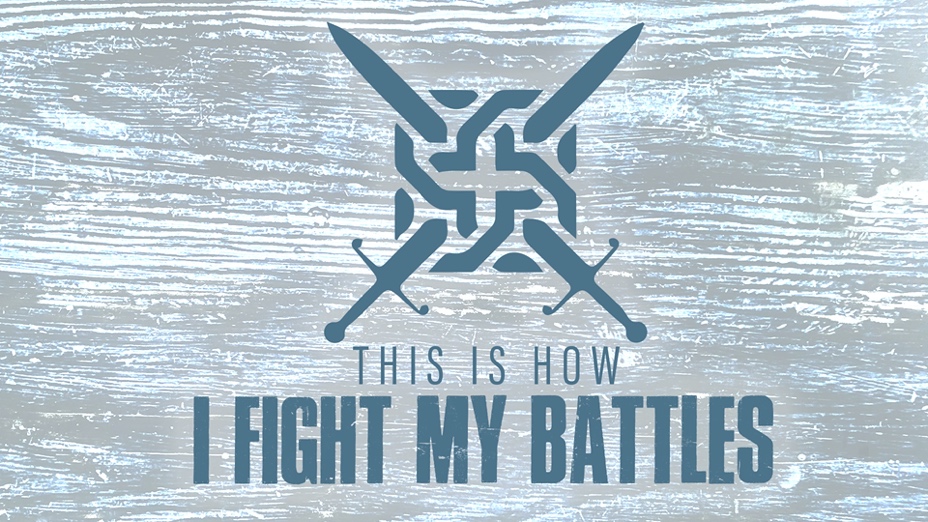 EASTRIDGE MEN’S ONLINE BIBLE STUDYApril 22, 2020Week Four:  “Lessons From Ziklag”1 Samuel 30TEACHING NOTESThe Back Story…1 Sam. 15 - God rejects Saul as King because of his disobedience1 Sam. 16 – David is anointed future King of Israel and brought into King Saul’s service1 Sam. 17 – David defeats Goliath1 Sam. 18-20 – Saul becomes jealous of David and tries to kill him1 Sam. 21-26 – David flees and Saul pursues David1 Sam. 27 – David flees to the Philistines1 Sam. 28 – Saul consults a witch at Endor1 Sam. 29 – The Philistines prepare to battle the Israelites and send David and his men back to ZiklagRecovering From the Ashes of Ziklag…1.  Strengthen Yourself in the Lord (1 Samuel 30:1-6)2.  Seek the Lord for Direction (1 Samuel 30:7-8)3.  Step Out in Obedience to the Lord (1 Samuel 30:9-10)4.  Serve Others on Your Journey (1 Samuel 30:11-15)Final Thoughts…1.  God is able to fully restore what has been taken from you2.  Don’t “spoil” the victory – be generous3.  God can turn your “Ziklag” from ashes into a beautiful crown 